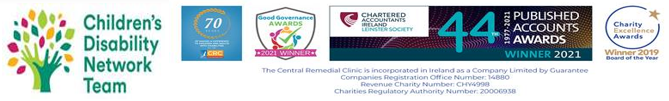 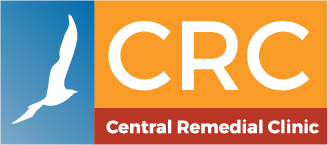 Basic Grade Speech and Language TherapistFull time, Permanent 35 hours Based in CRC Children’s Disability Network Teams, BalbrigganThe CRC Children’s Disability Network Teams (CDNT) will be providing intervention to children from the age of 0-18 years, presenting with complex developmental needs requiring inter-disciplinary intervention. Our services are based upon a Family Centered Practice Model in line with the Progressing Disability Services. This is an exciting opportunity to work as part of a dynamic team in Balbriggan.The successful candidate will have the following essential requirements:Possess a recognised Speech and Language Therapy qualification and be registered or be eligible for registration as a Speech and Language Therapist by CORUAt least 6 months post qualification clinical experience working with children with disabilitiesExcellent communication, initiative, teamwork and time management skillsFlexibility and teamwork skills which are key to this roleA full driving license and access to own carDesirable requirements:Experience working with children with Autism Spectrum DisorderExperience working with children with physical disabilities  Experience working with children with intellectual disabilitiesExperience completing Assessment of Need An undergraduate or post-graduate qualification in dysphagia and at least 6 months experience working in this areaIt must be clearly demonstrated in your CV and supporting statement how you meet the required skills, competencies and knowledge for the post. Department of Health Salary Scale apply, Speech and Language Therapist (€40,325 - €58,483).  Apply with a letter of application with CV by email to  recruit@crc.ie  Please quote Job Title on your application. Applications are being received on a rolling basis. A panel may be created from this campaign from which current and future permanent, specified purpose, whole- time and part-time posts for CRC Children’s Disability Service in Balbriggan will be filled.Data Protection: Please refer to crc_job_applicant_privacy_notice.pdf to learn more about how we handle your personal data and the rights that you have during the recruitment cycle.